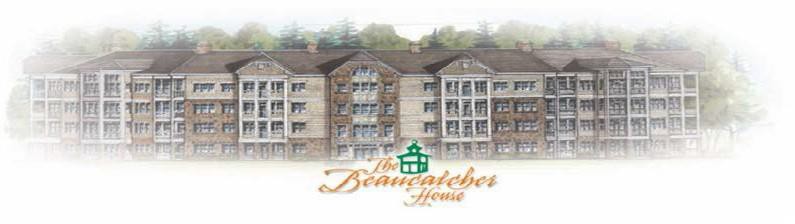 BEAUCATCHER HOUSE HAPPENINGSwww.beaucatcherhouse.com	Phone: 828-333-4404May 2020 Vol. 6 IssueMay BOD Meeting!** There will not be a Board of Directors meeting this month.**Manager’s Hours (remotely):Monday: 9-1pmWednesday: 9-2pmFriday: 9-3pmSue Cobb can also assist after hours.828.778.2020DJ Cousin TL Event!This Saturday, May 2nd from 5pm-7pm (courtyard) we have our very own Tony Allen (Cousin TL) gifting us with some uplifting music!  Please adhere to social distancing rules so that we may all enjoy this event.  We ask that if you live on the courtyard side, that you enjoy from your balcony and let the others use the courtyard.  Units are Aging!Please be mindful that these units are starting to show some age and items such as wax rings around toilets and caulking around drains may be deteriorating and should be monitored as these are the homeowner’s responsibility.Pool/ SpaUnfortunately, the pool/ spa will not be opening this month, however, you will see our pool company treating and moving the water so that when we are given the okay from the county—we will be ready.  Additionally, the pool area will remain closed and locked.Noise Levels and Smoking!Please be respectful of your neighbors!  More residents are staying home currently, so please keep the noise level to a minimum within your unit to not disturb your neighbors.  Additionally, no smoking on the balcony or within 50ft of the building, please dispose of cigarette butts appropriately.Emergency Vendors Only!We are continuing to request again this month that only emergency vendors be allowed into the building at this time.Thank You Residents! This is a trying time that we are currently facing and the people who live at Beaucatcher have proven to be a “part of the solution” type of community.  Thank you to each and everyone of you!